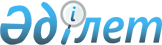 "Әкімшілік рәсімге қатысушылардың мемлекеттік органдардың басшыларына және олардың орынбасарларына бейнеконференц-байланыс немесе бейнежолданым арқылы жолданым беру қағидаларын бекіту туралы" Қазақстан Республикасы Цифрлық даму, инновациялар және аэроғарыш өнеркәсібі министрінің 2021 жылғы 16 маусымдағы № 213/НҚ бұйрығына өзгерістер енгізу туралыҚазақстан Республикасының Цифрлық даму, инновациялар және аэроғарыш өнеркәсібі министрінің 2023 жылғы 31 мамырдағы № 122/НҚ бұйрығы. Қазақстан Республикасының Әділет министрлігінде 2023 жылғы 31 мамырда № 32646 болып тіркелді
      ЗҚАИ-ның ескертпесі!Бұйрықтың қолданысқа енгізілу тәртібін 4-т. қараңыз.
      БҰЙЫРАМЫН:
      "Әкімшілік рәсімге қатысушылардың мемлекеттік органдардың басшыларына және олардың орынбасарларына бейнеконференц-байланыс немесе бейнежолданым арқылы жолданым беру қағидаларын бекіту туралы" Қазақстан Республикасы Цифрлық даму, инновациялар және аэроғарыш өнеркәсібі министрінің 2021 жылғы 16 маусымдағы № 213/НҚ бұйрығына (Нормативтік құқықтық актілерді мемлекеттік тіркеу тізілімінде № 23111 болып тіркелген) мынадай өзгерістер енгізілсін:
      тақырып мынадай редакцияда жазылсын:
      "Әкімшілік рәсімге қатысушылардың мемлекеттік органдардың басшыларына және олардың орынбасарларына бейнеконференцбайланыс арқылы жолданым беру қағидаларын бекіту туралы";
      1-тармақ мынадай редакцияда жазылсын: 
      "1. Әкімшілік рәсімге қатысушылардың мемлекеттік органдардың басшыларына және олардың орынбасарларына бейнеконференцбайланыс арқылы жолданым беру қағидалары бекітілсін.";
      көрсетілген бұйрықпен бекітілген әкімшілік рәсімге қатысушылардың мемлекеттік органдардың басшыларына және олардың орынбасарларына бейнеконференц-байланыс немесе бейнежолданым беру қағидаларында:
      тақырып мынадай редакцияда жазылсын:
      "Әкімшілік рәсімге қатысушылардың мемлекеттік органдардың басшыларына және олардың орынбасарларына бейнеконференцбайланыс арқылы жолданым беру қағидалары";
      1-тармақ мынадай редакцияда жазылсын:
      "1. Осы Әкімшілік рәсімге қатысушылардың мемлекеттік органдардың басшыларына және олардың орынбасарларына бейнеконференцбайланыс арқылы жолданым беру қағидалары (бұдан әрі – Қағидалар) Қазақстан Республикасы Әкімшілік рәсімдік-процестік кодексінің (бұдан әрі – Кодекс) 64-бабының 5-тармағына сәйкес әзірленді және әкімшілік рәсімге қатысушылардың мемлекеттік органдардың басшыларына және олардың орынбасарларына (бұдан әрі – мемлекеттік органдардың басшылары) бейнеконференцбайланыс арқылы жолданым беру тәртібін айқындайды";
      2-тармақ мынадай редакцияда жазылсын:
      "2. Бейнеконференцбайланыс арқылы жолданым берілген кезде дербес деректерді жинау, өңдеу және қорғау Қазақстан Республикасының дербес деректер және оларды қорғау туралы заңнамасына сәйкес жүзеге асырылады.";
      3-тармақта 5), 6), 7) және 10) тармақшалар алып тасталсын;
      3-тарау алып тасталсын.
      қосымшаның оң жақ жоғарғы бұрышы мынадай редакцияда жазылсын:
      "Әкімшілік рәсімге қатысушылардың мемлекеттік органдардың басшыларына және олардың орынбасарларына бейнеконференцбайланыс арқылы жолданым беру қағидаларына қосымша.".
      2. Қазақстан Республикасы Цифрлық даму, инновациялар және аэроғарыш өнеркәсібі министрлігінің Мемлекеттік көрсетілетін қызметтер комитеті заңнамада белгіленген тәртіппен:
      1) осы бұйрықты Қазақстан Республикасының Әділет министрлігінде мемлекеттік тіркеуді;
      2) осы бұйрық ресми жарияланғаннан кейін оны Қазақстан Республикасы Цифрлық даму, инновациялар және аэроғарыш өнеркәсібі министрлігінің интернет-ресурсында орналастыруды қамтамасыз етсін.
      3. Осы бұйрықтың орындалуын бақылау жетекшілік ететін Қазақстан Республикасының Цифрлық даму, инновациялар және аэроғарыш өнеркәсібі вице-министріне жүктелсін.
      4. Осы бұйрық алғашқы ресми жарияланған күнінен кейін күнтізбелік он күн өткен соң қолданысқа енгізіледі және 2026 жылғы 1 қаңтарға дейін қолданыста болады.
      "КЕЛІСІЛДІ"Қазақстан РеспубликасыныңАқпарат және қоғамдықдаму министрлігі
      "КЕЛІСІЛДІ"Қазақстан РеспубликасыныңАуыл шаруашылығы министрлігі
      "КЕЛІСІЛДІ"Қазақстан РеспубликасыныңӘділет министрлігі
      "КЕЛІСІЛДІ"Қазақстан РеспубликасыныңБәсекелестікті қорғау жәнедамыту агенттігі
      "КЕЛІСІЛДІ"Қазақстан РеспубликасыныңҒылым және жоғары білім министрлігі
      "КЕЛІСІЛДІ"Қазақстан РеспубликасыныңДенсаулық сақтау министрлігі
      "КЕЛІСІЛДІ"Қазақстан РеспубликасыныңЕңбек және халықты әлеуметтікқорғау министрлігі
      "КЕЛІСІЛДІ"Қазақстан РеспубликасыныңИндустрия және инфрақұрылымдықдаму министрлігі
      "КЕЛІСІЛДІ"Қазақстан РеспубликасыныңҚаржы министрлігі
      "КЕЛІСІЛДІ"Қазақстан РеспубликасыныңҚаржы нарығын реттеу жәнедамыту агенттігі
      "КЕЛІСІЛДІ"Қазақстан РеспубликасыныңҚорғаныс министрлігі
      "КЕЛІСІЛДІ"Қазақстан РеспубликасыныңМәдениет және спорт министрлігі
      "КЕЛІСІЛДІ"
      Қазақстан РеспубликасыныңМемлекеттік қызметістері агенттігі
      "КЕЛІСІЛДІ"Қазақстан РеспубликасыныңОқу-ағарту министрлігі
      "КЕЛІСІЛДІ"Қазақстан РеспубликасыныңТөтенше жағдайлар министрлігі
      "КЕЛІСІЛДІ"Қазақстан РеспубликасыныңСауда және интеграция министрлігі
      "КЕЛІСІЛДІ"Қазақстан РеспубликасыныңСыртқы істер министрлігі
      "КЕЛІСІЛДІ"Қазақстан РеспубликасыныңСтратегиялық жоспарлау жәнереформалар агенттігі
      "КЕЛІСІЛДІ"Қазақстан РеспубликасыныңСыбайлас жемқорлыққа қарсыіс-қимыл агенттігі
      "КЕЛІСІЛДІ"Қазақстан РеспубликасыныңҰлттық экономика министрлігі
      "КЕЛІСІЛДІ"Қазақстан РеспубликасыныңІшкі істер министрлігі
      "КЕЛІСІЛДІ"Қазақстан РеспубликасыныңЭкология және табиғиресурстар министрлігі
      "КЕЛІСІЛДІ"Қазақстан РеспубликасыныңЭнергетика министрлігі
					© 2012. Қазақстан Республикасы Әділет министрлігінің «Қазақстан Республикасының Заңнама және құқықтық ақпарат институты» ШЖҚ РМК
				
      Қазақстан РеспубликасыныңЦифрлық даму, инновацияларжәне аэроғарыш өнеркәсібі министрі 

Б. Мусин
